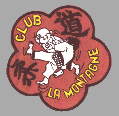 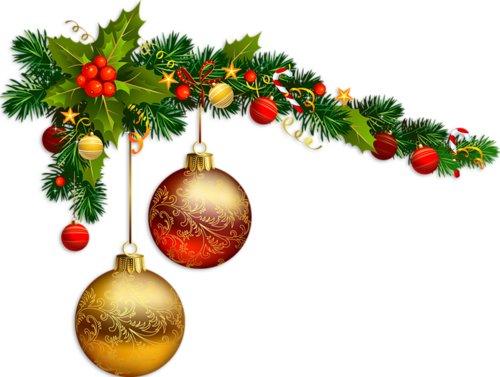 Pour la fin d’annéeVenez partager un moment de convivialité avec les membres du club,A partir de 18h30Le vendredi 22 décembreVin chaud, chocolats et gâteaux seront de la partie !!Judo club La Montagne 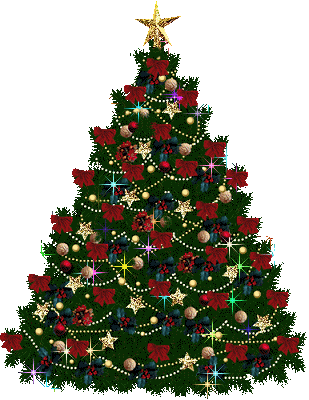 